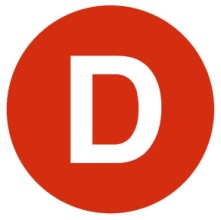 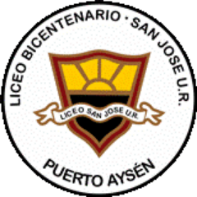 CARTA DE PATROCINIO TORNEO DELIBERA 2017En el marco de la 9ª versión del Torneo Delibera, organizado por la Biblioteca del Congreso Nacional, el Senador Felipe Harboe Bascuñán  quien firma este documento, hace explícito su patrocinio y adhesión a la Iniciativa Juvenil de ‘’Ley de tarifa cero para los adultos mayores en el transporte público urbano” del Liceo Bicentenario San José UR, región de Aisén del General Carlos Ibáñez del Campo, la cual propone la gratuidad en transporte público para la población senil, con el fin de reducir sus gastos y promover la mayor actividad e independencia de los adultos mayores.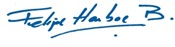 Felipe Harboe BascuñánSenador de la RepúblicaValparaíso, mayo de 2017